University of Illinois Springfield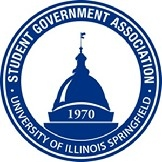 Student Government Association Resolution #13Resolution Title: Unspent SGA fundsResolution Sponsor: Christian Johnson, Emmanuelle YakanaWhereas, Student Government Association aims to serve the student body of UIS.Whereas, Student Government Association has unused funds.Whereas, the Star Bikes Program has a limited number of bikes.Whereas, Students have requested more bikes be available.Whereas, food insecurity continues to be an issue on our campus.Whereas, the UIS micro pantry and UIS Cares Food Pantry provide a great resource for student immediate needs.  Therefore, Be It Resolved, That the Student Government Association recommends that half of its unused funds go to the Campus Recreation Star Bikes Program. Therefore, Further It Resolved, That the Student Government Association recommends that the other half of its unused funds go to the UIS Cares Food Pantry. ______________________                                                          ______________________Signature of Secretary							Signature of President